2023 BUSINESS LICENSE AND SHORT TERM RENTAL REGISTRYDefinition: Properties offered for short term rental are defined as "the provision of a room or space that is suitable or intended for occupancy for dwelling, sleeping, or lodging purposes, for a period of fewer than 30 consecutive days, in exchange for a charge for the occupancy."1.  Apply/Register annually by completing this form and call for your unique business permit/registration number, then return completed form to Town Clerk, Town of Irvington, P. O. Box 174, Irvington, VA 22480.   Pay $30 fee.  Checks may be payable to “Town of Irvington.”2.  If STR, pay an Occupancy Tax of 4% of the amount received for lodging by filing the attached Occupancy Tax Form by the 20th day of the month following receipt of lodging revenue.Registry Exemptions:   While licensed realtors and several other categories of STR operators are exempted by state law from registry, they are required to register their business and obtain a business license permit to lawfully conduct business in the Town of Irvington.Name of Business/STR (Corporate and DBA/TA):__________________________________________	Type of Business: ______________________________________________________________	Physical Address of Business/STR:________________________________________________						_____________________________________________Title Owner of Business/STR Parcel:_______________________________________________Name of Business/STR Owner and Operator:______________________________________________	Mailing Address(es):____________________________________________________________				__________________________________________________________	Phone(s):________________________		_______________________________	Email(s):______________________________________________________________________			_________________________________________________________________New Business/STR -- Existing Business/STR (circle one).SIGNATURE, BUSINESS/STR OPERATOR:  ____________________________________________Today’s Date: ___________________________________________________________________________________________________________________IF SHORT TERM RENTAL, PLEASE ALSO COMPLETE THE FOLLOWING:NAME OF STR: _________________________________________Physical address of STR: _________________________________________________________________________________________________________________________Hosting Platforms – circle all that apply:	VRBO      Airbnb       Word-of-Mouth   WebsiteOther___________________________________________If Website or Other, Please identify:______________________________________________________Under risk of penalty of perjury, do you certify compliance with STR Safety regulations at this STR property, per Town Code § ____________ (circle one)?	YES	NOUnder risk of penalty of perjury, do you certify that the STR Safety Regulations (Town Code § 154.184) and the Prohibited Activities in the STR (Town Code § 154.185) are posted in a prominent place in the STR premises, in at least 12 point font (circle one)?    YES	NO  Provide Certificate of Occupancy or ensure that it is on record at Town Office, or lacking a Certificate of Occupancy, obtain/provide a formal determination of the Zoning Administrator that the STR is eligible for a C/O:  Business Insurance for STR or Short Term Rental Commercial Insurance (licensed in Virginia):	Name of Insured Party:__________________________________________________________	Name of Insurer:_______________________________________________________________	Contact Information:____________________________________________________________	Limits (minimum $500,000):______________________________________________________Local (under 60 minutes, 24/7) Manager(s)/Officer(s):_______________________________________Phone:______________________________________Email:___________________________________PLEASE NOTE: Business license/STR registration will not be issued or completed until this application is completed and returned to the Town Office of Irvington, P. O. Box 174, Irvington, VA 22480, or you can email the completed form to info@town.irvington.va.us, and fee is paid and received.  STR Registry is not complete until approved.For staff use only.  $30 Fee Received:     YES  	NO	Date:___________________	Initials:______Zoning Verification:	YES 	NO			Date:___________________	Initials:______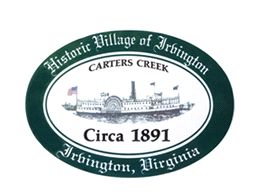 